Основа для мастер- класса: урок окр. мира по теме: Проект «Моя малая Родина»Цель мастер - класса:Представление в активной форме опыта работы по использованию элементов сингапурской технологии на уроках окружающего мираЗадачи мастер- класса:1.Мотивация педагогов к овладению методикой сингапурской технологии.2.Совместная отработка методических приемов по внедрению сингапурской технологии.3.Рефлексия собственного профессионального мастерства участниками мастер-класса.Добрый день, уважаемые коллеги!Я учитель начальных классов и работаю с детьми ОВЗ, для меня необходим непрерывный поиск новой информации, чтобы сделать обучение в школе для таких детей более интересным и увлекательным. Мои коллеги участвуют в эксперименте совместно с кафедрой начального образования НИРО, и они поделились знаниями с областного семинара г. Павлово по применению структур сингапурской технологии в образовательном процессе. (Тема проекта: «Разработка и апробация технологии моделирования индивидуальной образовательной траектории педагога начальной школы», руков-ли: Бондарева И.И., Рунова Т.А.- доценты) Я решила изучить ее теоретически и сейчас применяю на практике некоторые структуры на своих уроках. Сегодня я хочу освятить в рамках творческой мастерской тему: «Использование обучающих структур сингапурской методики на уроках в начальной школе»За основу взят урок окружающего мира в 1 классе по программе УМК «Школа России»ХОД:-Урок начинается с того, что дети поделены на группы по 4 человека. На столах у каждой группы присутствует коврик-управление (Manage Mat). Он поможет нам и в дальнейшей работе на уроке в распределении ролей.  Это прием приветствия из сингапурской технологии. МЭНЭДЖ МЭТ У каждого участника группы есть свой номер. У каждого из ребят есть "партнер по плечу" (“shoulder partner”) и "партнер, который сидит напротив" (“face partner”)Приветствие друг – друга происходит следующим образом: - 1 пара- номера 1 и 2, 2 пара- 3 и 4 -партнеры по плечу; - 1 пара 1 и 4, 2 пара - 3 и 2 партнеры по лицу;-Партнеры по плечу дают пять друг другу;- партнеры по лицу - ударяются кулачками и улыбаются друг другу;- А теперь все партнеры приветствуют друг друга, соприкасаясь правой рукой.- Уважаемые коллеги, используя жест «поднятой ладони», я осуществляю прием технологии под названием «Хай файв», тем самым концентрирую внимание детей в начале урока и вовремя выдачи задания. После приветствия я поднимаю ладонь, ученики поднимают в ответ. Следующая структура, которую я использую в своих уроках называется ЗУМ ИН. Она помогает более подробно и детально рассмотреть материал.Например, при блиц-опросе пройденной темы урока, чтобы проверить, насколько ученики усвоили материал. На данном уроке проверялась тема: «Что мы знаем о Москве?»Чтобы вывести учащихся на слово «проект», было предложено разгадать зашифрованное слово по первым буквам картинок. Затем была предложена загадка, отгадкой которой служила и тема проекта. - А о чем будет наш проект, вы узнаете, отгадав загадку:На левом берегу Оки все красоты нам видны,Театры, ФОК, музей, «Рояль».Ты попробуй, отгадай! -О чем загадка? (Дзержинск)Далее я предлагаю ребятам сделать коллаж «Интересные места моей малой Родины». При организации проектной деятельности я использую структуру «Рафт». Перед началом работы необходимо вспомнить правила поведения в группе, а также нужно распределить обязанности в группе. На коврике управления, которые лежат на столах, изображены цифры. У каждого ученика свой номер, в зависимости от того, как ученик сидит. Участники под номером:в роли редакторов, т.е. будут следить за действиями членов всей группы и вносить свои предложения4 и 3 номера будут оформителямиУченики под номером 2 будут докладчиками, т.е. кратко защитят проект своей группы РАФТ «raft»Пока звучит музыка, ученики работают над проектом, затем каждая группа кратко представляет защиту своего проекта. На каждом столе лежат конверты с фотографиями интересных мест Дзержинска. ЗАДАЧА ДЕТЕЙ: Выбрать для своего проекта те места, в которых они побывали в нашем городе, Обращаюсь к ученикам: «Итак, готовы?  (поднимаю ладонь, начали задание) ХАЙ ФАЙВ «high five»На доске видео и аудио ряд о Дзержинске Время закончилось, каждая группа выходит к доске и рассказывает о своем проекте.-Чтобы подвести итог урока, я использую структуру оценивания и сейчас предлагаю детям ответить на вопросы волшебного кубика. задача детей подкинуть кубик и ответить на вопрос на верхней стороне грани.  Что было трудного? 	Что не удалось на уроке?
Почему я ошибся?
Что было непонятного?
Что было интересного?
Что было полезного и нужного?
Что получилось лучше всего? и т.п.
Отвечают на вопрос, который им выпалВ заключении я говорю о том,что  Малая Родина – это большое сердце, а мы с учениками- его частички. Спасибо за внимание!Используемые структуры на мастер-классе:Структура МЭНЭДЖ МЭТ – инструмент для управления классом. Табличка в центре стола, позволяющая удобно и просто распределить учеников в одной команде (партнёр по плечу, по лицу; партнер А, Б) для организации эффективного учебного процесса в командах.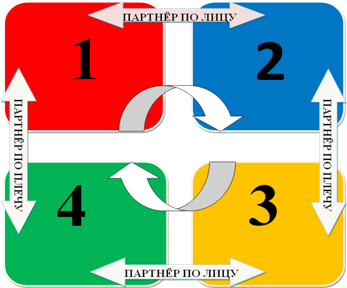 ЗУМ ИН (Zoom In)  - «увеличивать» - обучающая структура, помогающая более подробно и детально рассмотреть материал по чтению или видеоматериал, останавливаясь и отвечая на вопросы для генерирования интереса к определенной теме.РАФТ (RAFT) - более структурированный вариант организации проектной работы, в которой конечный продукт может отличаться в зависимости от роли членов команды, формы выполнения и темы задания, определенные ведущим. Для коллективной работы педагог может предложить тему «Грибы». Детям дается лист форматом А3 цветные карандаши, фломастеры, клей, цветная бумага, ножницы. Воспитатель дает направление, вы должны изобразить гриб, где он растет, в какое время года, съедобный или нет. Дети совместно выполняют работу, затем одна команда рассказывает другой команде. Так же дети могут проголосовать фишками или звездочками. К примеру, если работа понравилась, ребятам нужно подойти к столу и оставить фишку. С работами детей родители могут познакомиться на информационном стенде.ХАЙ ФАЙВ – концентрация внимания на поднятой ладони учителя как сигнала начала урока или выдачи задания.ОЦЕНИВАНИЕ (кубик с вопросами) контролируют участие, взаимное уважение и общую вовлеченность учащихсяВопросы:Почему я выбрала эту технологию? Чем она заинтересовала? Четкая структура, получила статус технологии, а не разработки; роли в группе конкретные; много наглядности, более раскрепощенная обстановка на уроке, развивает критическое мышление; развитие исследовательских навыков (сбор фото, посещение мест); Данная методика не требует изменения хода всего урока, она предусматривает применение лишь одного-двух элементов методики, которые вправе выбирать сам учитель. Причем их можно использовать и на классных часах, и на внеклассных мероприятиях.Какие структуры представила в мастер-классе? мэнэдж мэт  зум ин (zoom in)  рафт (raft) хай файв оценивание Какие еще есть структуры? «Цветные поля» -рефлексия. (пометки на полях разным цветом, обращение к учителю: «помогите», «отметьте» и т.д.)«Микс пэа шэа» — произвольное передвижение под музыку с образованием случайных пар и обсуждение темы в коротких или в полных ответах;Тим чир – «кричалка, девиз» – это короткое, веселое упражнение для поднятия духа аудитории, поощрения или выражения благодарности.1.Стряхнули с себя лень и усталость.Для чего партнерство? (коврик-управление)Работая в команде, учатся строить дружеские отношения, воодушевлять и мотивировать друг друга, слышать и слушать друг друга, мобильно и решительно подходить к проблемным ситуациям. Сплочение коллектива. Более неформальная обстановка урокаПочему именно такая тема проекта? Данная тема заложена в программе УМК «Школа России». И мы с детьми уже освоили эту тему, мне показалась интересной. Типы проектов (мой информационный-сбор инфы о месте, анализ и преставление продукта)по доминирующему методу: исследовательские, информационные, творческие, игровые, приключенческие, практико-ориентированные;по характеру содержания: включают ребенка и его семью, ребенка и природу, ребенка и рукотворный мир, ребенка, общество и его культурные ценности;по характеру участия ребенка в проекте: заказчик, эксперт, исполнитель, участник от зарождения идеи до получения результата;по характеру контактов: осуществляется внутри одной возрастной группы, в контакте с другой возрастной группой, внутри ОУ, в контакте с семьей, учреждениями культуры, общественными организациями;по количеству участников: индивидуальный, парный, групповой и фронтальный;по продолжительности: краткосрочный, средней продолжительности и долгосрочный.НУЖНО: Найти муравьишкуСделать кубикМатериал для проекта: ватманы, фломастеры, двухсторонний скотч, цветная бумага, блестки, вырезки из газет, фотографии и т.д.Скачать видео с ЮтубаРаспечатать все на цветном принтереВопросы:Почему я выбрала эту технологию? Чем она заинтересовала? Четкая структура, получила статус технологии, а не разработки; роли в группе конкретные; много наглядности, более раскрепощенная обстановка на уроке, развивает критическое мышление; развитие исследовательских навыков (сбор фото, посещение мест); Данная методика не требует изменения хода всего урока, она предусматривает применение лишь одного-двух элементов методики, которые вправе выбирать сам учитель. Причем их можно использовать и на классных часах, и на внеклассных мероприятиях.Какие структуры представила в мастер-классе? мэнэдж мэт  зум ин (zoom in)  рафт (raft) хай файв оценивание Какие еще есть структуры? «Цветные поля» -рефлексия. (пометки на полях разным цветом, обращение к учителю: «помогите», «отметьте» и т.д.)«Микс пэа шэа» — произвольное передвижение под музыку с образованием случайных пар и обсуждение темы в коротких или в полных ответах;Тим чир – «кричалка, девиз» – это короткое, веселое упражнение для поднятия духа аудитории, поощрения или выражения благодарности.1.Стряхнули с себя лень и усталость.Для чего партнерство? (коврик-управление)Работая в команде, учатся строить дружеские отношения, воодушевлять и мотивировать друг друга, слышать и слушать друг друга, мобильно и решительно подходить к проблемным ситуациям. Сплочение коллектива. Почему именно такая тема проекта? Данная тема заложена в программе УМК «Школа России». И мы с детьми уже освоили эту тему, мне показалась интересной. Типы проектов (мой информационный-сбор инфы о месте, анализ и преставление продукта)по доминирующему методу: исследовательские, информационные, творческие, игровые, приключенческие, практико-ориентированные;по характеру содержания: включают ребенка и его семью, ребенка и природу, ребенка и рукотворный мир, ребенка, общество и его культурные ценности;по характеру участия ребенка в проекте: заказчик, эксперт, исполнитель, участник от зарождения идеи до получения результата;по характеру контактов: осуществляется внутри одной возрастной группы, в контакте с другой возрастной группой, внутри ОУ, в контакте с семьей, учреждениями культуры, общественными организациями;по количеству участников: индивидуальный, парный, групповой и фронтальный;по продолжительности: краткосрочный, средней продолжительности и долгосрочный.Данная методика не требует изменения хода всего урока, она предусматривает применение лишь одного-двух элементов методики, которые вправе выбирать сам учитель. Причем их можно использовать и на классных часах и на внеклассных мероприятиях.Предложенные обучающие структуры можно использовать специалистами дошкольного образования при организации образовательной деятельности в интеграции, а также применять отдельные структуры в театрализованной, конструктивной деятельности, в сюжетно-ролевых Электронный научно-практический журнал «МОЛОДЕЖНЫЙ НАУЧНЫЙ ВЕСТНИК» ИЮНЬ 2017 ПЕДАГОГИЧЕСКИЕ НАУКИ играх, при формировании у детей дошкольного возраста элементарных математических представлений, развитии речи, познавательно-исследовательской деятельности, экспериментировании. Важнейшей чертой данной технологии обучения является осуществление индивидуального подхода педагога к каждому воспитаннику в целях активизации познавательной деятельности и развития креативного мышления [3]. Работая в команде, дошкольники учатся строить дружеские отношения, воодушевлять и мотивировать друг друга, мобильно и решительно подходить к проблемным ситуациям. Сингапурская обучающая система в практике работы детских садов показывает повышенный интерес детей и их родителей. Взрослые (папы и мамы) активно принимают участие в дружеских олимпиадах, мастер-классах, деловых играх, тем самым, обучаясь благотворному взаимодействию со своими детьми. Как у детей, так и у родителей повышается мотивация к познанию нового. Немаловажным моментом является и то, что обучающие структуры сингапурской технологии позволяют заложить и развить в ребенке необходимые навыки и качества личности, которые помогут эффективно адаптироваться школе и уверенно чувствовать себя в новых условиях [1]. Поэтому работа педагогов дошкольного образования в этом направлении очень результативна и достойна внимания.Гимн г. Дзержинска Нижегородской областиМарина РозлуцкаяГородов и весей много над Окой,Но Дзержинск любимый мой забрал покой.Ведь нигде не встретить города светлейШиротою улиц, красотой аллей.Здесь впервые слово "мама" я сказал,Первыми шагами робко прошагал.И с тех пор Дзержинск меня всегда хранит.Боль меня не сломит, страх не победит.Припев:Цвети, Дзержинск, любовью процветай,Мой отчий дом, любезный сердцу край.Мне Дзержинск навеки крылья подарил Все мои мечтанья в жизни воплотил.Выпустил на волю и сказал: "Лети", -Нам теперь с Дзержинском в жизни по-пути.Здесь грохочет жарче майская гроза,Здесь сияют ярче милые глаза.И людей добрее в мире не сыскать,Ведь хранит мой город Божья благодать.Припев:Цвети, Дзержинск, любовью процветай,Мой отчий дом, любезный сердцу край.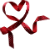 https://yandex.ru/video/preview?filmId=12938381260699092366&text=%D0%BF%D0%B5%D1%81%D0%BD%D0%B8%20%D0%BF%D1%80%D0%BE%20%D0%B4%D0%B7%D0%B5%D1%80%D0%B6%D0%B8%D0%BD%D1%81%D0%BA&text=%D0%BF%D0%B5%D1%81%D0%BD%D0%B8%20&noreask=1&path=wizard&parent-reqid=1579029648307626-1064570092576827199400180-vla1-0523&redircnt=1579029700.1 https://yandex.ru/video/preview/?filmId=3256402730085437952&text=%D0%BF%D0%B5%D1%81%D0%BD%D0%B8+%D0%BF%D1%80%D0%BE+%D0%B4%D0%B7%D0%B5%D1%80%D0%B6%D0%B8%D0%BD%D1%81%D0%BA&text=%D0%BF%D0%B5%D1%81%D0%BD%D0%B8+&noreask=1&path=wizard&parent-reqid=1579029648307626-1064570092576827199400180-vla1-0523&redircnt=1579029700.1  https://yandex.ru/video/preview?filmId=7872038165795496748&noreask=1&parent-reqid=1579030296909871-879478485090756180100120-sas1-5500&path=wizard&text=%D0%BF%D0%B5%D1%81%D0%BD%D1%8F+%D0%B3%D0%B8%D0%BC%D0%BD+%D0%B4%D0%B7%D0%B5%D1%80%D0%B6%D0%B8%D0%BD%D1%81%D0%BA около дкх